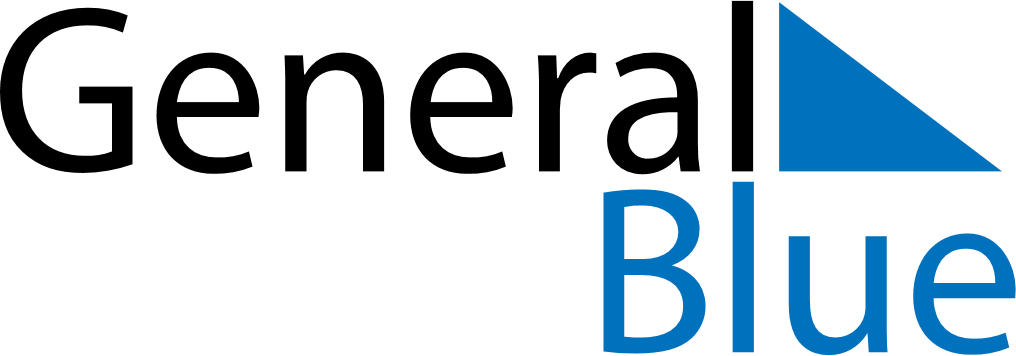 April 2019April 2019April 2019April 2019CyprusCyprusCyprusSundayMondayTuesdayWednesdayThursdayFridayFridaySaturday1234556Cyprus National Day789101112121314151617181919202122232425262627Good FridayGood Friday282930Easter SundayEaster Monday